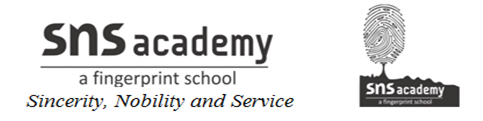 Area ConversionIn units of area conversion we will learn how to convert the units. It’s very important to know the relation between the various units while solving the questions on area conversion.Relation between the various units of area
   Length Units                         Area Units 

  1 m = 100 cm     so,   1 m² = (100 × 100) cm² = 10000 cm²

  1 m = 10 dm       so,   1 m² = (10 × 10) dm² = 100 dm²

  1 cm = 10 mm     so,   1 cm² = (10 × 10) mm² = 100 m²

  1 km = 1000 m    so,   1 km² = (1000 × 1000) m² = 1000000 m² 

  1 hm = 100 m      so,   1 hm² = (100 × 100) m² = 10000 m²
                                                                         = 1 hectare (ha) 

Notes: 1 hectare = 100 ares Examples on area conversion: 

Convert the following units: 

(a) 60 cm² in mm²

Solution:

60 cm² in mm² 1 cm = 10 mm 1 cm² = 100 mm² Therefore, 60 cm² = 60 × 100 mm²                            = 6000 mm² (b) 3 hectares in m² 

Solution:

3 hectares in m²1 hectare = 10000 m² Therefore, 3 hectares = 3 × 10000 m²                                 = 30000 m² (c) 12000 m² in hectares 

Solution:

12000 m² in hectares10000 m² = 1 hectare Therefore, 12000 m²    = 1/10000 × 12000 hectare                                  = 12/10 hectare                                   = 6/5 hectareTop of Form